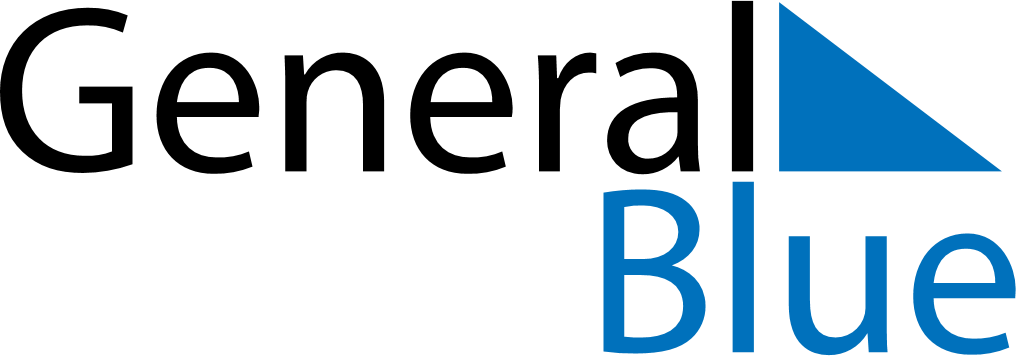 January 2019January 2019January 2019BelarusBelarusMONTUEWEDTHUFRISATSUN123456New Year’s Day78910111213Christmas Day141516171819202122232425262728293031